Схема системы обогрева:(на схеме должны быть указаны: расстановка оборудования, зона обогревас указанием размеров, места расположения датчиков температуры / осадков)Заказчик: со схемой ознакомлен, претензий нет___________________________Дата: _________________________ г.ГАРАНТИЙНЫЙ ТАЛОН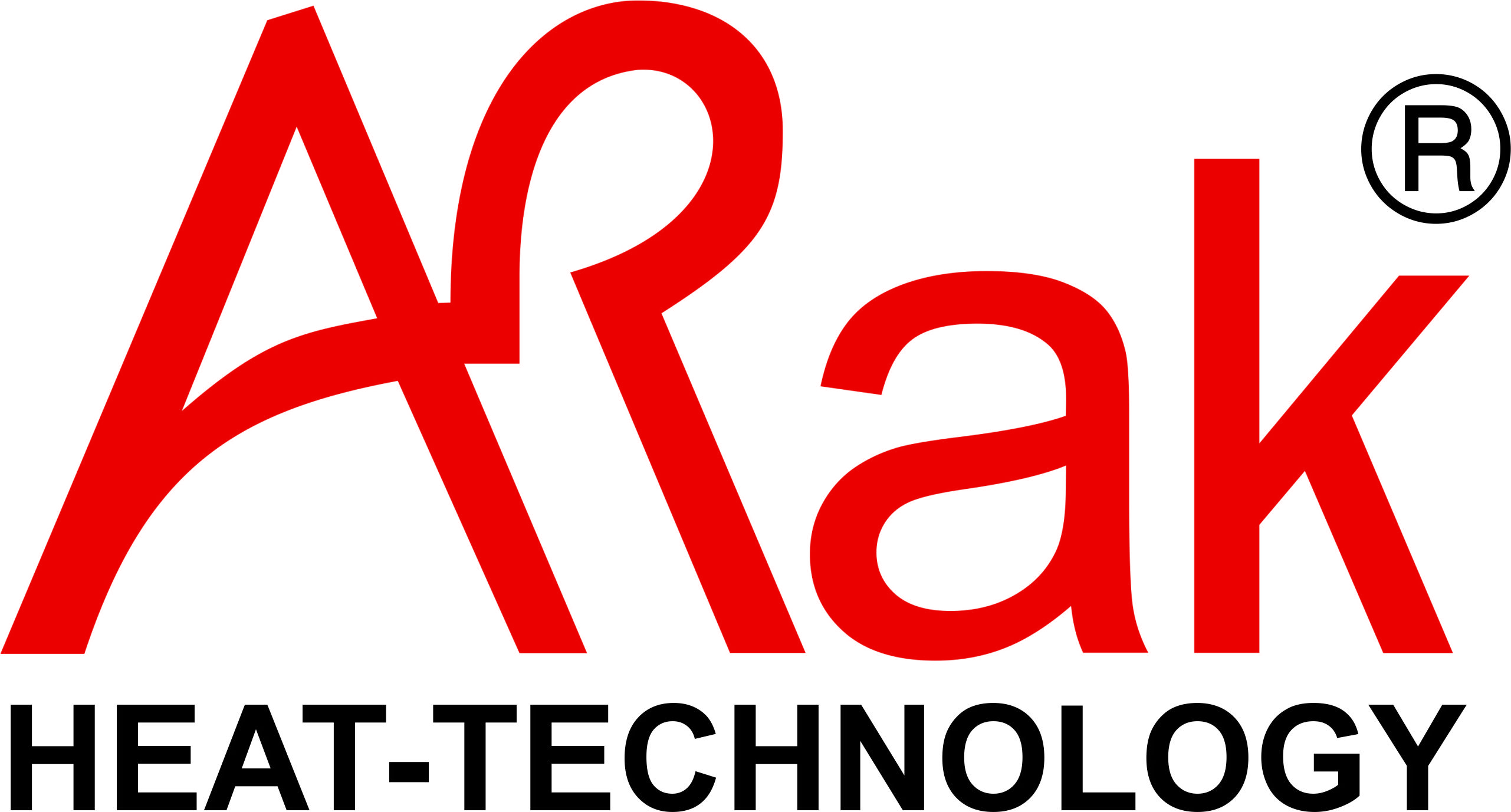 на нагревательный двухжильный кабель Heizkabel 61XX-30 для защиты от намерзания снега и льда в кровельных водосточных системах и на открытых площадкахИзделие является работоспособным и не содержит видимых механических или иных повреждений на момент продажи. В случае возникновения неисправностей, произошедших по вине производителя, в течение гарантийного срока обеспечивается бесплатный ремонт и замена вышедших из строя элементов. Подписав настоящий гарантийный талон, потребитель подтверждает отсутствие видимых дефектов оборудования на момент его приобретения и соглашается с изложенными в гарантийном талоне условиями гарантийного обслуживания.УСЛОВИЯ:Услуги по гарантийному обслуживанию предоставляются по предъявлении потребителем правильно заполненного гарантийного талона с кассовым и товарным чеками или иными документами, подтверждающими покупку изделия, вместе с дефектным изделием до окончания гарантийного срока.Право бесплатного ремонта утрачивается в следующих случаях:нарушены правила транспортировки, монтажа или правила эксплуатации;изделие имеет следы ненадлежащего ремонта;не предъявлен гарантийный талон или он частично не заполнен;Настоящая гарантия не распространяется на следующее:неправильная эксплуатация изделия, повлекшая физические повреждения, деформацию изделияустановка или использование изделия не по назначению или не в соответствии с руководством по эксплуатацииизменение конструкции изделия, включая увеличение производительности изделия сверх рамок технических характеристик, установку или пользование изделием не по назначению или не в соответствии с руководством по эксплуатациинебрежное обращение - настоящая гарантия недействительна в случае, когда неисправность или повреждение вызваны нарушениями (повреждением) при монтаже или последующих строительных работах, а также пожаром, молнией или другими природными явлениямиНагревательный кабель успешно прошёл испытания на всех этапах производства. Сопротивление изоляции и нагревательного элемента находится в заданных пределах заводом изготовителем, что подтверждается данными в гарантийных таблицах.A.Rak Warmetechnic GmbH гарантирует надежную и безопасную работу электрического нагревательного элемента: при использовании на открытых площадках в течении 10 лет, в кровельных водосточных системах 2 года с момента продажи, в том случае, если монтаж произведен квалифицированным электриком, при строгом соблюдении всех инструкций.Данный гарантийный талон действителен при условии, что все его графы разборчиво заполнены, выполнены требуемые измерения и их результаты записаны в гарантийный талон и заверены подписями со стороны, как поставщика, продавца и монтажника, так и заказчика.Если дефект электрического нагревательного элемента будет обнаружен при измерениях сопротивления нагревательного элемента после монтажа, заливки стяжки и при подключении, то обязанности по настоящей гарантии исполняются только в случае признания экспертом электрического нагревательного элемента неисправным в связи с дефектом материалов или заводской сборкой. Гарантийный срок на выполненные монтажные работы по установке нагревательных элементов устанавливает фирма, производящая работы по установке нагревательных элементов.Своей подписью подтверждаю получение изделия пригодного к использованию.С условиями гарантии ознакомлен и согласен.Подпись покупателя: ________________Двухжильный нагревательный кабель повышенной мощности HEIZKABEL 61XX-30 возможно использовать:для защиты от снега и льда кровельных водосточных системдля системы снеготаяния наружных площадей. для обогрева внутренних помещений.Кабель имеет наружную изоляцию, стойкую к ультрафиолетовому излучению. Варианты применения кратко описываются в настоящей инструкции. При необходимости Вы можете получить консультацию у партнёров ARNOLD RAK.ВНИМАНИЕ!!! Нагревательный кабель запрещается укорачивать, удлинять, растягивать соединительную муфту. Установка должна производиться квалифицированным электриком. Технические данные:Общие рекомендации по установке:Шаг / мощность укладки:При установке нагревательных кабелей необходимо соблюдать следующие правила:Подключение должно проводиться стационарно (не через розетку), защитная оплётка нагревательного кабеля должна быть заземлена в соответствии с действующими правилами ПУЭ.Кабель и терморегулятор должны подключаться через Реле Тока Утечки (УЗО) с дифференциальным отключающим током не более 30мА!Подключение нагревательного кабеля должно проводиться квалифицированным электриком.Необходимо соблюдать рекомендованную и максимальную мощность.В водосточных трубах для крепления кабеля рекомендуется использовать металлические элементы крепления.Нагревательный кабель запрещается укорачивать, удлинять или подвергать механическому напряжению и растяжению. Необходимо предохранять изоляцию кабеля от повреждений.Основание, на которое укладывается кабель, должно быть очищено от мусора и острых предметов.Диаметр изгиба кабеля должен быть не менее 5 см.Линии кабеля не должны касаться или пересекаться между собой и другими кабелями.До и после установки кабеля и после заливки раствором следует замерить сопротивление кабеля и сопротивление изоляции. Сопротивление кабеля должно соответствовать указанному в диапазоне -5% w +10% при 20°С. Необходимо обязательно использовать терморегулятор.Регулятор должен выключать кабельную систему защиты от снега и льда при температуре выше +5°С.После монтажа нагревательного кабеля необходимо начертить план с указанием мест расположения муфт, холодного конца и направления укладки кабеля, отметить шаг укладки, площадь укладки, мощность и т.п.Укладка кабеля при низких температурах может представлять сложность, так как оболочка кабеля становится жёсткой. Эта проблема решается путём размотки кабеля и его подключения на короткое время рабочего напряжения.Запрещается включать не размотанный кабель.Не рекомендуется укладывать кабель при температуре ниже -5°С.МОНТАЖ НАГРЕВАТЕЛЬНОГО ЭЛЕМЕНТА1. Нагревательный кабель: HEIZKABEL 61 ________ -302. Общая информация:Адрес объекта:___________________________________________________________________________________№ договора___________________________________________________________________________________Исполнитель:___________________________________________________________________________________3. Измерения до начала монтажных работ:Сопротивление нагревательного элемента: _________________________Сопротивление изоляции: _________________________Исполнитель: _________________________ Заказчик: _________________________Дата: _________________________ г.4. Измерения после монтажа и заливки бетонной стяжки:Сопротивление нагревательного элемента: _________________________Сопротивление изоляции: _________________________Исполнитель: _________________________ Заказчик: _________________________Дата: _________________________ г.5. Измерения при подключении и вводе в эксплуатацию:Сопротивление нагревательного элемента: _________________________Сопротивление изоляции: _________________________Исполнитель: _________________________ Заказчик: _________________________Дата: _________________________ г.Своей подписью подтверждаю, что принятое мною в эксплуатацию изделие находится в рабочем состоянии. Претензий по качеству изделия и монтажа не имею.Схема укладки нагревательного элемента, за подписью исполнителя и заказчика, является неотъемлемой частью гарантийного талона. На схеме должны быть указаны размеры помещения, тёплого пола, места установки мебели, место установки регулятора температуры и датчика температуры пола. Рекомендации по укладке нагревательного элемента в стяжку:Нагревательный элемент не укладывается под оборудование без ножек;Отступы от стен –  5-10см;С учётом высокой рабочей температуры нагревательного элемента НЕ ИСПОЛЬЗУЕТСЯ теплоизоляция непосредственно под греющим кабелем;Рекомендуемая толщина стяжки не менее 3 см;Оптимальный шаг укладки систем снеготаяния 10см (мощность системы 300Вт/м2, расход кабеля 10м.п./м2).Расчетная мощность системы снеготаяния:Чтобы определить мощность на 1м2 кабельной системы, устанавливаемой на кровле и погонную мощность (Вт/м) для желобов и труб, необходимо знать конструктивные особенности крыши, ее тепловой режим, а также местные климатические условия. Условно крыши можно разделить на три типа:1. «Холодная крыша». Это хорошо изолированная крыша с низким уровнем теплопотерь через поверхность, часто с проветриваемым подкровельным пространством. Наледи, как правило, образуются только при таянии снега на солнце. При этом температура таяния– не ниже –5°С.2. «Теплая крыша». Это плохо изолированная крыша. На таких крышах снег тает и при достаточно низких отрицательных температурах воздуха. Талая вода стекает вниз к холодному краю и к водостокам, где намерзает и образовывает сосульки. Минимальная температура таяния– не ниже –10°С. Для «теплых крыш» необходима комплексная система снеготаяния- установка кабеля как в желобах и водостоках, так и на кромке кровли. Необходимо стремиться к максимально возможной устанавливаемой мощности. Это обеспечит эффективность работы системы даже при низких отрицательных температурах.3. «Горячая крыша». Это плохо изолированная крыша, на которой снег тает при очень низких отрицательных температурах воздуха (ниже –10°С). Монтаж кабельной системы не решит проблемы, требуется сделать теплоизоляцию кровли.Рекомендуемая мощность для систем защиты от снега и льда на кровельных конструкциях:Кабельные системы на кровле:Защита кровли от снега и льда может устанавливаться практически на любом типе кровли. Система предотвращает образование сосулек и замерзание талой воды в желобах, ендовах и водостоках. Задача нагревательного кабеля– обеспечить таяние снега и слив талой воды до земли.Кабельные системы защиты от снега и льда требуют опыта применения, обследования объекта и тщательного проектирования. Нагревательный кабель должен устанавливаться как минимум в желобах и водостоках для обеспечения отвода талой воды с кровли до поверхности земли. Так же необходима установка кабеля в местах намерзания или накопления льда и снега, например, в ендовах или вокруг мансардных окон. Иногда требуется установка кабеля и на кромке кровли. Важным моментом является защита кабеля от механических повреждений. Основной способ защиты – установка мощного снегоотбойника (снегозадержателя) на краю кровли. Его конструкция должна быть увязана с силовыми элементами крыши. Кровельные фирмы поставляют готовые элементы снегоотбойников под коHEIZKABELретные типы кровли.На жестяных крышах с желобом – водоотбойником обычно сам желоб выполняет фуHEIZKABELцию снегоотбойника (если он имеет достаточно прочную конструкцию).В этом случае следует рекомендовать установку снегозадержателя выше нагревательного кабеля. Возможна защита нагревательного кабеля путем закрывания его листами металла, аналогичными материалу кровли. При этом кабель защищен от механических повреждений и от солнечного ультрафиолета, система становится “невидимой”, что может положительно с точки зрения общего дизайна здания, а также защиты от вандализма. Удобно очищать водостоки от листьев и мусора. Недостатком указанного способа является недоступность нагревательного кабеля для визуального осмотра и сложности при поиске неисправности и ремонте.Рекомендуется устанавливать нагревательный кабель на кромке кровли, особенно для «тёплых крыш». Кабель монтируется полосой шириной 50-100 см сразу от кромки кровли до элементов снегозадержания. У кровли с настенным желобом рекомендуетсяустанавливать1-2лини кабеля по линии срыва воды с края крыши (так называемый капельник).Особого внимания требуют ендовы - внутренние углы, образованные стыком двух скатов сложной кровли. Для ендов характерно накопление больших объемов снега, даже при значительных углах наклона.Системам снеготаяния с открытым кабелем необходимо периодическое обслуживание, скапливающегося на крышах, для предотвращения перегрева и выхода из строя. Для беспроблемной работы системы снеготаяния необходимо не менее одного раза в год осматривать состояние кабеля, очищать его от мусора ( обычно осенью, перед зимним сезоном). На входе в вороHEIZKABELу водосточной трубы установить защитную сетку.Желоба, водосточные трубы и ендовыКоличество устанавливаемых линий кабеля в желобах и водостоках зависит от мощности кабеля и диаметра водосточной системы. ЖелобаДля крыши с подвесными водостоками диаметром 10-15 см, рекомендуется устанавливать мощность30-50 Вт/м, что соответствует максимум двум линиям кабеля. При диаметре более 15 см количество линий кабеля соответственно увеличивается.Водосточные трубыРекомендуемые мощности для водосточных труб соответствуют требованиям для желобов. Однако при малом диаметре вертикальной водосточной трубы (менее 10 см) рекомендуется устанавливать одну линию кабеля HEIZKABEL 61XX-30.В водосточных трубах для крепления нагревательного кабеля рекомендуется использовать металлические элементы крепления. Например, стальной трос (нержавеющий или с пластиковым покрытием) или оциHEIZKABELованную металлическую цепь. В этом случае кабель закрепляется на тросе или цепи. Задача этого крепления снять нагрузку с кабеля и разделить кабель друг от друга, чтобы отсутствовало пересечение кабеля и, соответственно, его перегрев.Трос (цепь) в верней части должен быть надежно прикреплен к конструкции здания. Крепления рекомендуется устанавливать 3 – 4 шт. на метр длины. При выборе способа крепления нужно учитывать гальваническую совместимость материалов водостоков и элементов крепления.Вертикальные водосточные трубы – наиболее проблемный участок водосточной системы в зимнее время. Кабель должен доходить до нижней кромки трубы. В длинных трубах (более 15 м) из-за конвекции воздуха нижняя часть трубы может сильно переохлаждаться. Чтобы избежать замерзания трубы применяются дополнительные линии кабеля (увеличение мощности) в нижней части трубы на длине примерно 0,5 метра.ЕндовыНагревательные кабели, как правило, устанавливаются так же и в ендовах (внутренние углы двух скатов кровли) при угрозе накопления снега в них. Нагревательный кабель равномерно монтируется на поверхности, чтобы была достигнута требуемая мощность на м2.Следует стремиться к максимальной мощности. Минимальная ширина дорожки нагревательного кабеля должна быть сравнима с толщиной снежного покрова в данной местности. Обычно кабель устанавливается на ширине от 40 до 100 см.При выборе способа крепления нужно учитывать гальваническую совместимость материалов кровли и элементов крепления. Если кровля «мягкая» то возможно приваривать монтажную ленту разогретыми горелкой отрезками покрытия «мягкой» кровли.Зачастую водостоки располагаются в центре ендов. Отрезок кабеля должен спускаться в водосточную трубу. Если труба проходит через тёплое помещение, то обычно кабель заходит в трубу на 1-1,5 м. Следует крепить линии кабеля так, чтобы они не пересекались.Для защиты кабеля от сползающих пластов снега или льда на поверхности кровли должны быть установлены снегозадержатели (снегоотбойники).Терморегуляторы для кровельных системТип терморегулятора для систем стаивания снега и льда выбирается в зависимости от требований надёжности, условий установки, устанавливаемой мощности и т.п.В качестве наиболее экономичной в эксплуатации системы защиты от намерзания льда и снега, мы рекомендуем использовать метеостанции с датчиками влажности. Использование такого терморегулятора особенно уместно для установок, где полная мощность превышает 10-15 кВт.Благодаря датчикам влажности и температуры система позволяет определять наличие влаги и свести потребление энергии к минимуму, не ставя под угрозу безопасность.Рекомендации по укладке нагревательного элемента в стяжку:Нагревательный элемент не укладывается под оборудование без ножек;Отступы от стен –  5-10см;С учётом высокой рабочей температуры нагревательного элемента НЕ ИСПОЛЬЗУЕТСЯ теплоизоляция непосредственно под греющим кабелем;Рекомендуемая толщина стяжки не менее 3 см;Оптимальный шаг укладки систем снеготаяния 10см (мощность системы 300Вт/м2, расход кабеля 10м.п./м2).Расчетная мощность системы снеготаяния:Чтобы определить мощность на 1м2 кабельной системы, устанавливаемой на кровле и погонную мощность (Вт/м) для желобов и труб, необходимо знать конструктивные особенности крыши, ее тепловой режим, а также местные климатические условия. Условно крыши можно разделить на три типа:1. «Холодная крыша». Это хорошо изолированная крыша с низким уровнем теплопотерь через поверхность, часто с проветриваемым подкровельным пространством. Наледи, как правило, образуются только при таянии снега на солнце. При этом температура таяния– не ниже –5°С.2. «Теплая крыша». Это плохо изолированная крыша. На таких крышах снег тает и при достаточно низких отрицательных температурах воздуха. Талая вода стекает вниз к холодному краю и к водостокам, где намерзает и образовывает сосульки. Минимальная температура таяния– не ниже –10°С. Для «теплых крыш» необходима комплексная система снеготаяния- установка кабеля как в желобах и водостоках, так и на кромке кровли. Необходимо стремиться к максимально возможной устанавливаемой мощности. Это обеспечит эффективность работы системы даже при низких отрицательных температурах.3. «Горячая крыша». Это плохо изолированная крыша, на которой снег тает при очень низких отрицательных температурах воздуха (ниже –10°С). Монтаж кабельной системы не решит проблемы, требуется сделать теплоизоляцию кровли.Рекомендуемая мощность для систем защиты от снега и льда на кровельных конструкциях:Кабельные системы на кровле:Защита кровли от снега и льда может устанавливаться практически на любом типе кровли. Система предотвращает образование сосулек и замерзание талой воды в желобах, ендовах и водостоках. Задача нагревательного кабеля– обеспечить таяние снега и слив талой воды до земли.Кабельные системы защиты от снега и льда требуют опыта применения, обследования объекта и тщательного проектирования. Нагревательный кабель должен устанавливаться как минимум в желобах и водостоках для обеспечения отвода талой воды с кровли до поверхности земли. Так же необходима установка кабеля в местах намерзания или накопления льда и снега, например, в ендовах или вокруг мансардных окон. Иногда требуется установка кабеля и на кромке кровли. Важным моментом является защита кабеля от механических повреждений. Основной способ защиты – установка мощного снегоотбойника (снегозадержателя) на краю кровли. Его конструкция должна быть увязана с силовыми элементами крыши. Кровельные фирмы поставляют готовые элементы снегоотбойников под коHEIZKABELретные типы кровли.На жестяных крышах с желобом – водоотбойником обычно сам желоб выполняет фуHEIZKABELцию снегоотбойника (если он имеет достаточно прочную конструкцию).В этом случае следует рекомендовать установку снегозадержателя выше нагревательного кабеля. Возможна защита нагревательного кабеля путем закрывания его листами металла, аналогичными материалу кровли. При этом кабель защищен от механических повреждений и от солнечного ультрафиолета, система становится “невидимой”, что может положительно с точки зрения общего дизайна здания, а также защиты от вандализма. Удобно очищать водостоки от листьев и мусора. Недостатком указанного способа является недоступность нагревательного кабеля для визуального осмотра и сложности при поиске неисправности и ремонте.Рекомендуется устанавливать нагревательный кабель на кромке кровли, особенно для «тёплых крыш». Кабель монтируется полосой шириной 50-100 см сразу от кромки кровли до элементов снегозадержания. У кровли с настенным желобом рекомендуетсяустанавливать1-2лини кабеля по линии срыва воды с края крыши (так называемый капельник).Особого внимания требуют ендовы - внутренние углы, образованные стыком двух скатов сложной кровли. Для ендов характерно накопление больших объемов снега, даже при значительных углах наклона.Системам снеготаяния с открытым кабелем необходимо периодическое обслуживание, скапливающегося на крышах, для предотвращения перегрева и выхода из строя. Для беспроблемной работы системы снеготаяния необходимо не менее одного раза в год осматривать состояние кабеля, очищать его от мусора ( обычно осенью, перед зимним сезоном). На входе в вороHEIZKABELу водосточной трубы установить защитную сетку.Желоба, водосточные трубы и ендовыКоличество устанавливаемых линий кабеля в желобах и водостоках зависит от мощности кабеля и диаметра водосточной системы. ЖелобаДля крыши с подвесными водостоками диаметром 10-15 см, рекомендуется устанавливать мощность30-50 Вт/м, что соответствует максимум двум линиям кабеля. При диаметре более 15 см количество линий кабеля соответственно увеличивается.Водосточные трубыРекомендуемые мощности для водосточных труб соответствуют требованиям для желобов. Однако при малом диаметре вертикальной водосточной трубы (менее 10 см) рекомендуется устанавливать одну линию кабеля HEIZKABEL 61XX-30.В водосточных трубах для крепления нагревательного кабеля рекомендуется использовать металлические элементы крепления. Например, стальной трос (нержавеющий или с пластиковым покрытием) или оциHEIZKABELованную металлическую цепь. В этом случае кабель закрепляется на тросе или цепи. Задача этого крепления снять нагрузку с кабеля и разделить кабель друг от друга, чтобы отсутствовало пересечение кабеля и, соответственно, его перегрев.Трос (цепь) в верней части должен быть надежно прикреплен к конструкции здания. Крепления рекомендуется устанавливать 3 – 4 шт. на метр длины. При выборе способа крепления нужно учитывать гальваническую совместимость материалов водостоков и элементов крепления.Вертикальные водосточные трубы – наиболее проблемный участок водосточной системы в зимнее время. Кабель должен доходить до нижней кромки трубы. В длинных трубах (более 15 м) из-за конвекции воздуха нижняя часть трубы может сильно переохлаждаться. Чтобы избежать замерзания трубы применяются дополнительные линии кабеля (увеличение мощности) в нижней части трубы на длине примерно 0,5 метра.ЕндовыНагревательные кабели, как правило, устанавливаются так же и в ендовах (внутренние углы двух скатов кровли) при угрозе накопления снега в них. Нагревательный кабель равномерно монтируется на поверхности, чтобы была достигнута требуемая мощность на м2.Следует стремиться к максимальной мощности. Минимальная ширина дорожки нагревательного кабеля должна быть сравнима с толщиной снежного покрова в данной местности. Обычно кабель устанавливается на ширине от 40 до 100 см.При выборе способа крепления нужно учитывать гальваническую совместимость материалов кровли и элементов крепления. Если кровля «мягкая» то возможно приваривать монтажную ленту разогретыми горелкой отрезками покрытия «мягкой» кровли.Зачастую водостоки располагаются в центре ендов. Отрезок кабеля должен спускаться в водосточную трубу. Если труба проходит через тёплое помещение, то обычно кабель заходит в трубу на 1-1,5 м. Следует крепить линии кабеля так, чтобы они не пересекались.Для защиты кабеля от сползающих пластов снега или льда на поверхности кровли должны быть установлены снегозадержатели (снегоотбойники).Терморегуляторы для кровельных системТип терморегулятора для систем стаивания снега и льда выбирается в зависимости от требований надёжности, условий установки, устанавливаемой мощности и т.п.В качестве наиболее экономичной в эксплуатации системы защиты от намерзания льда и снега, мы рекомендуем использовать метеостанции с датчиками влажности. Использование такого терморегулятора особенно уместно для установок, где полная мощность превышает 10-15 кВт.Благодаря датчикам влажности и температуры система позволяет определять наличие влаги и свести потребление энергии к минимуму, не ставя под угрозу безопасность.Поставщик: ООО "ТеплоХит" 193231, Россия, г.Санкт-Петербург, пр-т Российский, д.1Нагревательный элемент:Продавец: Дата продажи:________________________________Печать продавца:НаименованиеHEIZKABEL 61XX-30Тип кабелядвухжильный, экранированныйНапряжение230 ВМощность30 Вт/м.п.Диаметр не болееØ 5 mmХолодный соединительный провод3 м.п.Изоляция внутренняяFEP (тефлон)Изоляция наружняяPVC (поливинилхлорид)Максимальная рабочая температура800CМинимальная температура монтажа-50CШаг укладки, см7,510,012,515,0Мощность системы Вт/м2 при 230Вт400,0300,0240,0200,0Мощность системы Вт/м2 при 220Вт368,0276,0220,0184,0ОбъектХолодная крышаТеплая крышаПоверхность крыши, ендова250-350 Вт/м2300-500 Вт/м2Пластиковые водостоки и желоба 30-60 Вт/м60 Вт/мМеталлические водостоки и желоба 30-60 Вт/м60 Вт/мВодосточные трубы пластиковые малого диаметра30 Вт/м30 Вт/мОбъектХолодная крышаТеплая крышаПоверхность крыши, ендова250-350 Вт/м2300-500 Вт/м2Пластиковые водостоки и желоба 30-60 Вт/м60 Вт/мМеталлические водостоки и желоба 30-60 Вт/м60 Вт/мВодосточные трубы пластиковые малого диаметра30 Вт/м30 Вт/м